Bootham School PE - a guide to keeping fit  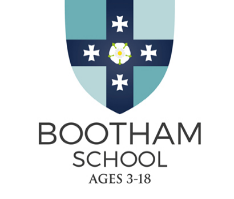 Staying physically fit and healthy at home is important – but not always easy. Our department has been reviewing various sporting websites and resources  to recommend some of them to you – so that you can keep fit during your time at home, whilst also continuing to develop your skills in one or maybe several sports.We understand that you may not all have the same amount of equipment or space (both indoor and out) so often you might have to adapt the skills to your surroundings – without breaking any furniture, greenhouse windows…or yourself!Plan to do at least 3 exercise sessions a week. 30 minutes daily would be even better! Record them using the fitness log we will send to you. We want to keep track of your progress and we want you to keep in touch with photos and videos of your work.  More to come on that!Remember to WARM UP and STRETCH. Don’t do anything that could make you end up in A&E – hospitals are busy enough. Find things you enjoy doing and maybe have a go at something new.  The PE department will be here to help you throughout this time! General Fitness Workoutshttps://www.youtube.com/channel/UCAxW1XT0iEJo0TYlRfn6rYQ  The body coach – Joe Wicks. Daily workouts for young people. Joe is good fun and these work outs are geared towards younger children. Although he does to workouts for all ages- Including your Grandparents!https://watch.lesmillsondemand.com/at-home-workouts The Les Mills work outs are fantastic, quite challenging, but cool vibes - offers lots of variety like dance and hiit. Much like you would find in the gym.https://www.youtube.com/channel/UCAjZSBvf4ymFRw9Z9Ff9duQ Alice Liveing- The girl who has the workout range @ primark - she does workout and nutrition talks - Potentially good for older girls - she also has an instagram account.https://www.youtube.com/channel/UCAjZSBvf4ymFRw9Z9Ff9duQ Women’s health youtube channel is great - lots of celebs and lots of workouts- really good for older girls.
https://www.youtube.com/user/lifestylewithlottie/videos Lottie Murphy youtube channel - she is a pilates wiz - vids are good as they are not too long - 6mins-30minYogahttps://www.downdogapp.com/schools  A fantastic yoga app which is free until July. Age group specific work outs from very young to adults. Superb!https://www.cosmickids.com/  Excellent for young children at BJSAthleticshttps://www.youtube.com/watch?v=-z6cY2PM11s&feature=youtu.be  Weekly challenges from England athletics.
https://www.englandathletics.org/about-us/athletics-at-home/supporting-11-year-olds-to-keep-active/athletics-365-athlete-handbooks/  You need to download an app for the ‘athletics 365’ but it is a good home athletics resource.Basketballhttps://jr.nba.com/jrnbaathome/     Junior NBA home skills, drills and fitness ideas. See if you can progress through some of these skillshttps://www.breakthroughbasketball.com/  Some good drills and skills here. More to do if you have a basket/hoop

Crickethttps://www.wiltshirecricket.co.uk/uploads/assets/fd44dfdf-ec3e-4410-a03dc23e483594d1/Activity-Book-March-2020.pdf  Wiltshire cricket kids’ workbook (potentially aimed at years 3-6) If you are very keen on cricket then this is fun! https://www.jtca.co.uk/tutorials/  Short videos of skills you can do at home. You may require someone to feed the ball with some of the drills.Footballhttps://www.prosoccerdata.com/ko/skillsathome  Lots of individual football skills to practice at home (All ages)https://www.youtube.com/channel/UCisPO86aEIhWRTnTS1vrSVw?sub_confirmation=1  FA learning youtube channel. Some fun skills and good football advice under the #footballstayinghome bannerhttps://www.youtube.com/channel/UCKvn9VBLAiLiYL4FFJHri6g   F2 Freestylers. Some ‘interesting’ ideas - Be careful with some of them though.Netballhttps://www.englandnetball.co.uk/takenetballhome-with-gilbert-netball/  England netball have a take netball home campaign which has some good resources and an area where you could potentially buy some training equipment.https://www.sunshinecoastlightning.com.au  skills and drills to do at homehttps://www.youtube.com/channel/UCJL0NeKdDObgKbmq_MTBQJg Youtube channel for  https://www.youtube.com/watch?v=5BwjEkxqi4M Supernetters. Very good explanation of shooting technique and some drills to go with it.https://www.youtube.com/channel/UCtkLCIbDu7_NxV6JNkpls9w    Some basic to advanced netball skills for you to have a go at (year 7 plus)Tennishttps://www.lta.org.uk/play-compete/lta-youth/tennis-at-home/  A very good resource with videos of skills you can do at home. Runninghttps://www.nike.com/gb/nrc-app  A site to help you track runs. A good app for your phone
https://www.verywellfit.com/fitness-test-for-endurance-12-minute-run-3120264  The Cooper run is a 12 minute run. Measure out a specific distance (any length as long as you know how far it is) Run for exactly 12 minutes. Calculate distance and then measure against the results calculator which will give you and age/sex/distance record for Vo2 max. 250-400 metres around the block would be ideal. Challenge your family and friends!
Swimminghttps://www.summersolutionsswim.com/10-dry-land-exercises-swimmers-can-home/   10 useful land- based exercises for dedicated swimmers to keep in shapehttps://www.speedo.com/uk/en/explore/blog/swim-training-and-fitness/4611072f-9bd9-479e-b66d-ff5e87887c6b.html  5 exercises to give you more power in the poolhttps://www.swimming.org/masters/fran-halsalls-core-exercises-for-swimmers/  Core exercises for swimmers.Table Tennishttps://www.experttabletennis.com/coaching/   Coaching tips for table tennis - if you have a tablehttps://www.tabletennisspot.com/   A beginner’s guide to table tennis skills - if you have a tableFor young childrenhttps://www.thisgirlcan.co.uk/activities/disney-workouts/Other useful physical activity siteshttps://www.youthsporttrust.org/pe-home-learning  General fun physical games to play at home - maybe with the familyhttps://www.sportengland.org/stayinworkout  A very good site from sport England about exercising at home. Promotes other resources and apps you could possibly use to keep fit.Stay Safe and keep Active!                                                                                                    Follow Bootham PE: twitter.com@boothampe  instagram.com/boothampe/Contact: Andy.bell@boothamschool.com 